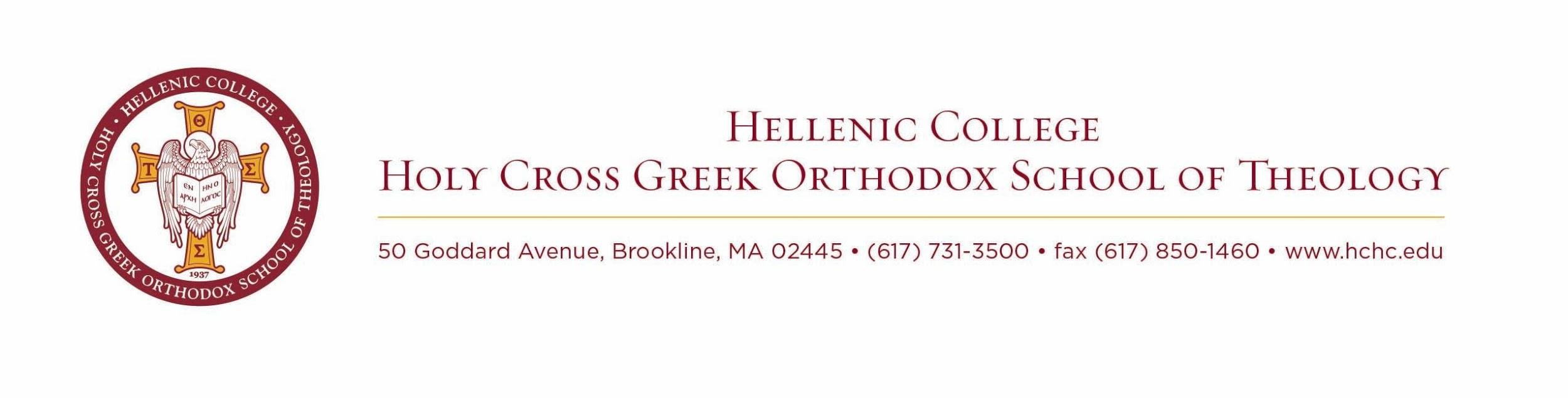 Full-time Position: Events and Operations AssistantReports directly to Maliotis Assistant Director and to Maliotis DirectorJOB DESCRIPTION About Maliotis Cultural CenterThe Maliotis Cultural Center is a center established by the late Costas and Mary Maliotis to display Greek culture and promote its understanding by producing, sponsoring, and hosting a variety of programs and events. Maliotis operates under Hellenic College Holy Cross Greek Orthodox School of Theology in Brookline, Massachusetts.Overview The Maliotis Cultural Center at Hellenic College Holy Cross seeks a candidate for the position of Events and Operations Assistant who will assist MCC in the smooth operations of the building and its functions, and assist in all logistical and administrative tasks to make sure the Cultural Center and its events run smoothly. Through this position, the assistant will gain experience in project and task management, hospitality, and will gain first-hand experience as to the inner workings of a vibrant ministry in the Hellenic and Orthodox worlds. Key Areas of Responsibility:Manage daily activities to ensure operations run smoothlyData entry and excel sheet input including shared drive and email listsOrganize building supplies and inventoryOversee facility layout and manage room availability ●  Support Maliotis Director and Assistant Director with any and all administrative tasks and events ●  Manage catering  and transportation logistics for events and meetingsWrite and edit descriptions and press releases, including for websiteEnsure that IT is working properly for classes and presentationsEnsure safety and health inspections are up-to-dateCreate and manage expense and credit reports for the finance officeFor events, work with the HCHC grounds crew to ensure that venues are properly set up and arrangedThis is a hands-on position. The incumbent must have the flexibility to work evenings and weekends as requiredOther duties and tasks as neededEducation & Work Experience:Bachelor's degree required.1-3 years of experience in institutional event planningExperience in Greek and Orthodox work environmentsDriving abilityProficiency using Canva, Flodesk and Mailchimp, Gmail and other Google applications, as well as online content management formsBasic photography, video, audio, and internet skills are required.Graphic design skill and flier creation ability.Strong knowledge of all MS Office Programs – in particular, Word, Excel and Publisher Skills and attributes ●  Strong command of grammatical English and writing abilityPunctual, reliable, quick thinking, proactive, and highly organized.Able to project track, multi-task, and work collaboratively; Deadline oriented.Strong client service and leadership skills; Ethical.Friendly, accountable, and eager to learn; Good team player.Ability to be tactical and/or strategic.Language Skills:English required; Greek a plus.Compensation:  Commensurate with experienceInterested candidates should submit a cover letter and resume via email to:                               resumes @hchc.edu                                        Hellenic College is an equal opportunity employer                                     A diverse workforce and an inclusive culture is valued                                                  